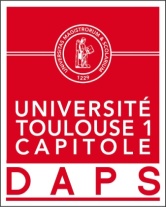                          Arnaud ISERABLE Sport de Haut niveau                       Rugby Formation : TSEAnnée d’étude : Licence 1 Catégorie sportif de bon niveau national (SBNN)Club de compétition : Stade ToulousainNiveau : National Poste occupé : ¾ centre